แผนกิจกรรมการจัดการความรู้ (KM) ปีการศึกษา 2565รอบระยะเวลา : (1 กรกฎาคม 2565 – 30 มิถุนายน 2566)หลักสูตรวิชา/แผนกงาน................................... สาขา/ฝ่าย..........................................วิทยาลัยเทคโนโลยีอุตสาหกรรมและการจัดการ มหาวิทยาลัยเทคโนโลยีราชมงคลศรีวิชัย CoP ที่ 1 : การเรียนการสอนเพื่อพัฒนาบัณฑิต	(ระบุตามขอบเขต/นิยาม)................................................................................................................................................................. CoP ที่ 2 : งานวิจัยและงานสร้างสรรค์	(ระบุตามขอบเขต/นิยาม)...............................................................................................................................................................................  CoP ที่ 3 : วิชาการรับใช้สังคม(ระบุตามขอบเขต/นิยาม)............................................................................................................................................................................................ CoP ที่ 4 : การทำนุบำรุงศิลปวัฒนธรรมและสิ่งแวดล้อม (ระบุตามขอบเขต/นิยาม).................................................................................................................................................. CoP ที่ 5 : การบริหารจัดการ (ระบุตามขอบเขต/นิยาม)............................................................................................................................................................................................. CoP ที่ 6 : การประกันคุณภาพการศึกษา (ระบุตามขอบเขต/นิยาม).......................................................................................................................................................................... CoP ที่ 7 : การพัฒนานักศึกษา (ระบุตามขอบเขต/นิยาม)......................................................................................................................................................................................... 
 CoP ที่ 8 : การดำเนินงานของสายสนับสนุน (ระบุตามขอบเขต/นิยาม)..................................................................................................................................................................... CoP ที่ 9 : องค์ความรู้ของผู้ก่อนเกษียร (ระบุตามขอบเขต/นิยาม)............................................................................................................................................................................     หมายเหตุ : * กรณีการเลื่อน   : สามารถดำเนินการ ขอเลื่อนการจัดกิจกรรมฯ ภายในปีการศึกษา 2565 ที่ทำการขออนุมัติ โดยดำเนินการจัดทำบันทึกข้อความขอเลื่อนการจัดกิจกรรมฯ ภายในเดือนที่ระบุไว้ในแผน                   * กรณีการยกเลิก : หากไม่สามารถดำเนินการจัดกิจกรรมฯ ภายในปีการศึกษา 2565 ได้ ให้ผู้จัดกิจกรรมฯ ดำเนินการจัดทำบันทึกข้อความขอยกเลิกการจัดกิจกรรมฯ เนื่องจากมีผลต่อแผนกิจกรรม
                                            การจัดการความรู้ (KM) ของวิทยาลัยฯ
                                            ทั้งนี้ ทุกกิจกรรมต้องดำเนินการจัดให้แล้วเสร็จภายในเดือนเมษายน 2566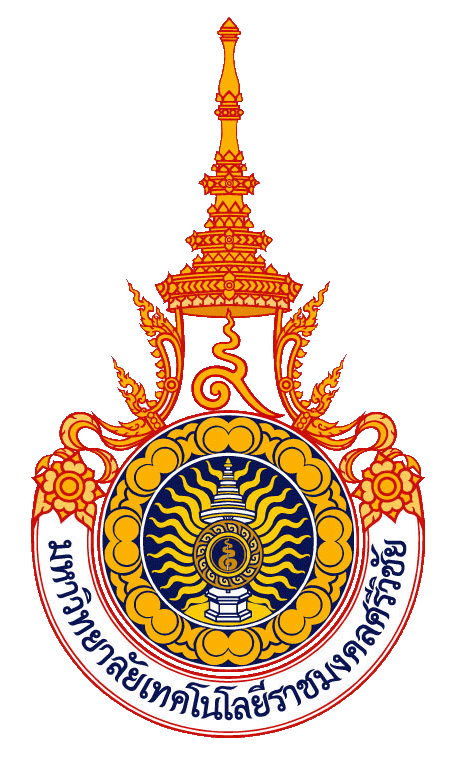 รูปแบบการเสนอกิจกรรมการจัดการความรู้ (KM) ปีการศึกษา 2565 รอบระยะเวลา : (1 กรกฎาคม 2565 – 30 มิถุนาย 2566)
หลักสูตรวิชา/แผนกงาน....................................สาขา/ฝ่าย...............................
วิทยาลัยเทคโนโลยีอุตสาหกรรมและการจัดการ มหาวิทยาลัยเทคโนโลยีราชมงคลศรีวิชัยCop ที่ ............................................................................................................................................................     (ระบุ CoP ประเด็นและขอบเขต เช่น CoP ที่ 1 การเรียนการสอนเพื่อพัฒนาบัณฑิต : การจัดการเรียนการสอนที่มีคุณสมบัติ SMART TEACHER เพื่อพัฒนาบัณฑิตนักนวัตกรรมหรือการเป็นผู้ประกอบการ)ชื่อกิจกรรม :  ...........................................................................................................................................................
ที่ปรึกษา/หน่วยงานภายนอก (หากมี) : ..................................................................................................................
ความเป็นมา ความสำคัญและวัตถุประสงค์ (ไม่เกิน 1 หน้ากระดาษ A4)………………………………………………………………………………………………………………………………………………………..........
……………………………………………………………………………………………………………………………………………………….………………………………………………………………………………………………………………………………………………..................……….……………………………………………………………………………………………………………………………………………………….………วิธีปฏิบัติที่ดี (วิธีการ/กระบวนการ/แนวทางการดำเนินงานที่ได้ดำเนินการตามหลัก PDCA) 
(ไม่เกิน 3 หน้ากระดาษ A4)………………………………………………………………………………………………………………………………………………………..........
……………………………………………………………………………………………………………………………………………………….………………………………………………………………………………………………………………………………………………..................……….……………………………………………………………………………………………………………………………………………………….………เป้าหมายความสำเร็จ และหลักฐานที่แสดงถึงผลความสำเร็จ (ตัวชี้วัดกิจกรรม) (ไม่เกิน 1 หน้ากระดาษ A4)
………………………………………………………………………………………………………………………………………………………..........
……………………………………………………………………………………………………………………………………………………….………………………………………………………………………………………………………………………………………………..................……….……………………………………………………………………………………………………………………………………………………….………
ปัจจัยแห่งความสำเร็จของงาน/ประสิทธิภาพ/แนวทางการพัฒนาในอนาคต (ไม่เกิน 1 หน้ากระดาษ A4)……………………………………………………………………………………………………………………………………………………….………………………………………………………………………………………………………………………………………………..................……….……………………………………………………………………………………………………………………………………………………….………
……………………………………………………………………………………………………………………………………………………….………กลุ่มเป้าหมาย (หน่วยงาน/ชุมชน/จำนวนคน) : ………………………………………………………………………………………..
ช่วงเวลาจัดกิจกรรม : ………………………………………………………………………………………………………………………………ผู้รับผิดชอบ : …………………………………………………………………………………………………………………………........…......…
ขอบเขต/นิยาม Cop ที่ดำเนินการ : (ระบุตามประเด็นและขอบเขตการจัดการความรู้ (KM) ที่มหาวิทยาลัยฯ กำหนด) Cop ที่ 1 : การเรียนการสอนเพื่อพัฒนาบัณฑิต	(ระบุตามขอบเขต/นิยาม)
……………………………………………………………………………………………………………………………………………………….……… Cop ที่ 2 : งานวิจัยและงานสร้างสรรค์	 (ระบุตามขอบเขต/นิยาม) ……………………………………………………………………………………………………………………………………………………….……… Cop ที่ 3 : วิชาการรับใช้สังคม (ระบุตามขอบเขต/นิยาม)
……………………………………………………………………………………………………………………………………………………….……… Cop ที่ 4 : การทำนุบำรุงศิลปวัฒนธรรมและสิ่งแวดล้อม (ระบุตามขอบเขต/นิยาม)
……………………………………………………………………………………………………………………………………………………….……… Cop ที่ 5 : การบริหารจัดการ (ระบุตามขอบเขต/นิยาม)
……………………………………………………………………………………………………………………………………………………….……… Cop ที่ 6 : การประกันคุณภาพการศึกษา (ระบุตามขอบเขต/นิยาม)
……………………………………………………………………………………………………………………………………………………….……… Cop ที่ 7 : การพัฒนานักศึกษา (ระบุตามขอบเขต/นิยาม) 
……………………………………………………………………………………………………………………………………………………….……… Cop ที่ 8 : การดำเนินงานของสายสนับสนุน (ระบุตามขอบเขต/นิยาม)
……………………………………………………………………………………………………………………………………………………….……… Cop ที่ 9 : องค์ความรู้ของผู้ก่อนเกษียร (ระบุตามขอบเขต/นิยาม) 
…………………………………………………………………………………………………………………………………………………….………
              หมายเหตุ : * กรณีการเลื่อน   : สามารถดำเนินการ ขอเลื่อนการจัดกิจกรรมฯ ได้ภายในปีการศึกษา 2565 ที่ทำการขออนุมัติ 
                                  โดยดำเนินการจัดทำบันทึกข้อความขอเลื่อนการจัดกิจกรรมฯ ภายในเดือนที่ระบุไว้ในแผน
                              * กรณีการยกเลิก : หากไม่สามารถดำเนินการจัดกิจกรรมฯ ภายในปีการศึกษา 2565 ได้ ให้ผู้จัดกิจกรรมฯ ดำเนินการ
                                จัดทำบันทึกข้อความขอยกเลิกการจัดกิจกรรมฯ เนื่องจากมีผลต่อแผนกิจกรรมการจัดการความรู้ (KM) ของวิทยาลัยฯ
                                ทั้งนี้ ทุกกิจกรรมต้องดำเนินการจัดให้แล้วเสร็จภายในเดือนเมษายน 2566ลำดับที่ชื่อกิจกรรม/โครงการกลุ่มเป้าหมาย(คน)ช่วงเวลาจัดกิจกรรมตัวชี้วัดกิจกรรมผู้รับผิดชอบ1.กิจกรรมแลกเปลี่ยนเรียนรู้ “.....................................................................”............................
เดือน............ พ.ศ. ..........(อธิบายเชื่อมโยงตัวชี้วัดกิจกรรม กับประด็น/ขอบเขต/นิยาม COP......................................................................................................................................................................................................................................